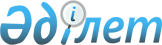 Жамбыл облысы Жуалы ауданының Нұрлыкент ауылдық округінің шекарасын (шегін) өзгерту туралыЖамбыл облысы әкімдігінің 2019 жылғы 12 қарашадағы № 254 қаулысы және Жамбыл облыстық мәслихатының 2019 жылғы 26 қарашадағы № 40-6 шешімі. Жамбыл облысының Әділет департаментінде 2019 жылғы 15 қарашада № 4404 болып тіркелді
      "Қазақстан Республикасындағы жергілікті мемлекеттік басқару және өзін-өзі басқару туралы" Қазақстан Республикасының 2001 жылғы 23 қаңтардағы Заңына және "Қазақстан Республикасының әкiмшiлiк-аумақтық құрылысы туралы" Қазақстан Республикасының 1993 жылғы 8 желтоқсандағы Заңына сәйкес Жамбыл облысының әкімдігі ҚАУЛЫ ЕТЕДІ және Жамбыл облыстық мәслихаты ШЕШІМ ҚАБЫЛДАДЫ:
      1. Осы нормативтік құқықтық актінің қосымшасына сәйкес экспликация бойынша жер пайдаланушылардың, мемлекеттік су қоры және босалқы жерлері есебінен 188,17 гектар қосылуымен Жамбыл облысы Жуалы ауданының Нұрлыкент ауылдық округінің шекарасы (шегі) өзгертілсін.
      2. Осы нормативтік құқықтық актінің орындалуын бақылау облыстық мәслихаттың агроөнеркәсіпті дамыту, экология және табиғатты пайдалану мәселелері жөніндегі тұрақты комиссиясына және облыс әкімінің орынбасары М.Шүкеевке жүктелсін.
      3. Осы нормативтік құқықтық акт әділет органдарында мемлекеттік тіркелген күннен бастап күшіне енеді және оның алғашқы ресми жарияланған күннен кейін күнтізбелік он күн өткен соң қолданысқа енгізіледі. Жамбыл облысы Жуалы ауданы Нұрлыкент ауылдық округінің ЭКСПЛИКАЦИЯСЫ
      кестенің жалғасы:
					© 2012. Қазақстан Республикасы Әділет министрлігінің «Қазақстан Республикасының Заңнама және құқықтық ақпарат институты» ШЖҚ РМК
				
      Облыс Әкімі 

А. Мырзахметов

      Облыстық мәслихаттың хатшысы 

Б. Қарашолақов
Жамбыл облысы әкімдігінің
2019 жылғы "12" қарашадағы
№ 254 қаулысы мен
Жамбыл облысы мәслихатының
2019 жылғы "12" қарашадағы
№ 40-6 шешіміне қосымша
№
Жер пайдаланушылардың атаулары
Жалпы ауданы, гектар
Оның ішінде
Оның ішінде
Оның ішінде
Оның ішінде
Оның ішінде
Оның ішінде
№
Жер пайдаланушылардың атаулары
Жалпы ауданы, гектар
Барлығы ауыл шаруашылық алқаптары, гектар
егістік, гектар
көп жылдық екпепелер, гектар
жайылым, гектар
оның ішінде
оның ішінде
№
Жер пайдаланушылардың атаулары
Жалпы ауданы, гектар
Барлығы ауыл шаруашылық алқаптары, гектар
егістік, гектар
көп жылдық екпепелер, гектар
жайылым, гектар
жақсартылғаны, гектар
суландырылғаны, гектар
1
2
3
4
5
6
7
8
9
1.
Нұрлыкент ауылдық округінің аумағы
1900,81
1641,81
211,81
19,0
1411,0
1411,0
Нұрлыкент ауылы
1381,81
1258,81
171,81
12,0
1075,0
0
1075,0
Түктібай ауылы
481,0
357,0
35,0
7,0
315,0
315,0
Қазбастау ауылы
38,0
26,0
5,0
21,0
21,0
2.
Нұрлыкент елді мекеніне босалқы жері, су қоры мен жер пайдаланушылардың жерлері есебінен қосылған жер көлемі
173,82
167,83
154,59
13,24
оның ішінде:
оның ішінде:
Бурненский босалқы жерінен
54,47
52,47
52,47
Жаңа теріс босалқы жерінен
18,8
18,8
18,8
Көкбастау ауылдық округі жерінен
46,61
46,61
33,37
13,24
Дуийнов Х.
1,0
1,0
1,0
Дуийнов Х.
1,50
1,50
1,50
Дуийнов Х.
1,0
1,0
1,0
Замбаев Т.
0,20
0,20
0,20
Сулейменов С.
1,10
1,10
1,10
Замбаев Т.
1,02
1,02
1,02
Абдыкулова К.
1,42
1,42
1,42
"Қаратау" жауапкершілігі шектеулі серіктестігі
5,0
5,0
5,0
"Қаратау" жауапкершілігі шектеулі серіктестігі
0,9
0,9
0,9
"Қаратау" жауапкершілігі шектеулі серіктестігі
4,0
4,0
4,0
Жаманкараев Ж.
2,40
2,40
2,40
Елекбаев А.
1,0
1,0
1,0
Ормагамбетов Б.
5,3
5,3
5,3
Дуийнов Х.
3,62
3,62
3,62
Абдулаев А.
8,30
8,30
8,30
"Гамбург" жауапкершілігі шектеулі серіктестігі
1,50
1,50
1,50
Байдыбеков Н.
0,35
0,35
0,35
Назар К.
0,36
0,36
0,36
Нурмаханулы Б.
2,5
2,5
2,5
Нурмаханулы Б.
2,5
2,4
2,4
Юсупов Р.
2,71
2,71
2,71
Абдулаев А.
2,37
2,37
2,37
Су қорының жерінен
3,89
3.
Түктібай елді мекеніне жер пайдаланушылардың жері есебінен қосылған жер көлемі
14,35
14,35
14,35
оның ішінде:
оның ішінде:
Мамыталиев М.
10,35
10,35
10,35
Абишева Ж.
4,0
4,0
4,0
4.
Нұрлыкент ауылдық округінің шегі өзгертілгеннен кейінгі жер көлемі
2088,98
1823,99
380,75
19
1424,24
1411,0
жолдар және көшеелер астындағы жерлер, гектар
ағашты-бұталы алқаптар, гектар
су асты жерлері, гектар
құрылыстар астындағы жерлер, гектар
басқа жерлер, гектар
10
11
12
13
14
102
49
23
38
59,0
19,0
31,0
8,0
6,0
41,0
25,0
16,0
11,0
31,0
2,0
3,0
2,0
4,0
1,0
3,89
2,1
2,0
0,1
3,89
102,0
47,0
52,89
23,0
40,1